РОССИЙСКАЯ ФЕДЕРАЦИЯАдминистрация Каменского района Алтайского краяП О С Т А Н О В Л Е Н И Е20.12.2023       № 1738                                                                 г. Камень-на-ОбиОб утверждении Порядка расчета компенсационной стоимости зеленых насаждений, произрастающих на территории муниципального образования Каменский район Алтайского краяВ соответствии со статьей 15 Федерального закона от 06.10.2003 № 131-ФЗ 	общих принципах организации местного самоуправления в Российской Федерации», Федеральным законом от 10.01.2002 № 7-ФЗ «Об охране окружающей среды», Земельным кодексом Российской Федерации, Лесным кодексом Российской Федерации, Уставом муниципального образования Каменский район Алтайского края, Уставом муниципального образования город Камень-на-Оби Каменского района Алтайского края, П О С Т А Н О В Л Я Ю:1. Утвердить Порядок расчета компенсационной стоимости зеленых насаждений, произрастающих на территории муниципального образования Каменский район Алтайского края (прилагается).	2. Опубликовать настоящее постановление в Сборнике муниципальных правовых актов Каменского района Алтайского края и разместить на официальном сайте Администрации Каменского района Алтайского края.	3. Контроль за исполнением настоящего постановления возложить на заместителя главы Администрации района, председателя Комитета Администрации Каменского района по жилищно-коммунальному хозяйству,  строительству и архитектуре В.А. Баранова.Глава района                                                                                         И.В. ПанченкоПриложение 7УТВЕРЖДЕН постановлениемАдминистрации района                                                                                                                                              от 20.12.2023      № 1738ПОРЯДОК расчета компенсационной стоимости зеленых насаждений, произрастающих на территории муниципального образования Каменский район Алтайского края1. Общие положения1.1. Порядок расчета компенсационной стоимости зеленых насаждений, произрастающих на территории муниципального образования Каменский район Алтайского края (далее - Порядок), применяется для исчисления размера вреда в случаях негативного воздействия на зеленые насаждения, находящихся в границах населенных пунктов муниципального образования Каменский район Алтайского края, в том числе:на этапе инженерных изысканий для подготовки проектной документации, строительства, реконструкции объектов капитального строительства;в процессе подготовки разделов оценки воздействия на окружающую среду проектов строительства или реконструкции и их экспертизы для стоимостной оценки потенциального ущерба, который может возникнуть при осуществлении хозяйственной деятельности, затрагивающей зеленые насаждения;для исчисления размера компенсационной стоимости при оформлении разрешения на снос зеленых насаждений;в иных случаях, связанных с необходимостью определения компенсационной стоимости зеленых насаждений, произрастающих на территориях населенных пунктов муниципального образования Каменский район Алтайского края.1.2. Действие настоящего Порядка не распространяется на определение стоимости и исчисление вреда, в том числе вреда, причиненного зеленым насаждениям вследствие нарушения лесного законодательства.1.3. Целью настоящего Порядка является охрана и воспроизводство зеленых насаждений, произрастающих на территориях населенных пунтов муниципального образования Каменский район Алтайского края, повышение ответственности за снос зеленых насаждений, а также предотвращение их несанкционированного уничтожения и (или) повреждения.2. Компенсационная стоимость зеленых насаждений2.1. Компенсационная стоимость зеленых насаждений - это стоимостная оценка зеленых насаждений, устанавливаемая для учета их ценности при повреждении и (или) уничтожении.Компенсационная стоимость зеленых насаждений определяется в рублях.2.2. Общий размер компенсационной стоимости зеленых насаждений определяется как сумма компенсационных стоимостей всех типов зеленых насаждений.Размер компенсационной стоимости деревьев, кустарников и лиан рассчитывается путем суммирования компенсационной стоимости каждого конкретного зеленого насаждения.Размер компенсационной стоимости травяного покрова, цветников, плодородно-растительного слоя рассчитывается путем умножения их площади на компенсационную стоимость одного квадратного метра.2.3. В структуру затрат при определении восстановительной стоимости зеленых насаждений включаются:единовременные затраты на создание зеленых насаждений - стоимость посадочного материала и растительного грунта, стоимость работ по очистке и планировке территории, созданию дренажа и подготовке ям, посадке деревьев и кустарников, транспортные расходы, накладные расходы и плановая прибыль;текущие затраты на содержание зеленых насаждений - стоимость работ по поливу в период вегетации, подкормке органическими и минеральными удобрениями, обмыву крон, прополке и рыхлению приствольных кругов, обрезке деревьев и кустарников, борьбе с вредителями и болезнями.2.4. При определении компенсационной стоимости зеленые насаждения подразделяются на следующие типы, вне зависимости от функционального назначения, местоположения, формы собственности, территории произрастания:деревья;кустарники, лианы;травяной покров, цветники, плодородно-растительный слой.Расчет компенсационной стоимости зеленых насаждений производится по формуле:Ск = Св х Кс х Кд х Км, где: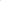 Ск - компенсационная стоимость зеленых насаждений в расчете на одну идентифицированную единицу;Св - восстановительная стоимость зеленых насаждений в соответствии с таблицами 1-3 в расчете на одну идентифицированную единицу;Кс - коэффициент поправки, учитывающий текущее состояние зеленых насаждений;Кд - коэффициент поправки, учитывающий декоративность зеленых насаждений;Км - коэффициент поправки, учитывающий местоположение и экологическую значимость зеленых насаждений.Восстановительная стоимость деревьев кустарников и лиан:При диаметре ствола дерева более 60 см показатель, указанный строке 15 таблицы 1, умножается на коэффициент 1,1 на каждые полные 4 см диаметра ствола свыше 60 см.Восстановительная стоимость кустарников и лиан:Восстановительная стоимость травяного покрова, цветников, плодородного растительного слоя:3. Значения поправочных коэффициентов3.1. В соответствии с характеристикой качественного состояния зеленых насаждений значение коэффициента поправки, учитывающего текущее состояние зеленых насаждений (Кс), устанавливается в размере:1,5 - для здоровых зеленых насаждений (в хорошем состоянии);1,0 - для условно здоровых зеленых насаждений (в удовлетворительном состоянии);0,5 - для ослабленных зеленых насаждений с признаками повреждения (в плохом состоянии);0,0 - для сухостойных и аварийных зеленых насаждений. 3.1.1. Качественное состояние деревьев определяется по следующим признакам:	хорошее - деревья здоровые, без признаков ослабления, листва или хвоя зеленые, крона густая, прирост текущего года нормальный для данного вида, возраста, условий произрастания деревьев и сезонного периода, признаки болезней и вредителей, повреждения ствола и скелетных ветвей отсутствуют или единичны, ран и дупел нет;удовлетворительное - деревья здоровые, но с замедленным ростом, недостаточно облиственные, листва или хвоя часто светлее обычного, крона слабо ажурная, неравномерно развитая, с наличием до 25% сухих ветвей, прирост ослаблен по сравнению с нормальным, возможно наличие местных повреждений ствола, корневых лап, ветвей, незначительных механических повреждений и небольших дупел;плохое (неудовлетворительное) - деревья сильно ослабленные, листва мельче, светлее или желтее обычной, хвоя желто-зеленая или серовато-матовая, часто преждевременно опадает или усыхает, крона слабо развита, сильно изрежена, с наличием сухих ветвей до 50-75%, суховершинности, прирост текущего года уменьшен более чем наполовину по сравнению с нормальным или отсутствует, имеются признаки заселения стволовыми вредителями, дупла, значительные механические повреждения.3.1.2. Качественное состояние кустарников, лиан определяется по следующим признакам:хорошее - кустарники, лианы нормально развитые, здоровые, густо облиственные по всей высоте, окраска и величина листьев нормальные, сухих и отмирающих ветвей нет, механических повреждений и поражений болезнями нет;удовлетворительное - кустарники, лианы здоровые, но с признаками замедленного роста, недостаточно облиственные, с наличием усыхающих ветвей до 10-15%, кроны односторонние, сплюснутые, ветви частично снизу оголены, имеются незначительные механические повреждения, повреждения вредителями;плохое (неудовлетворительное) - кустарники, лианы ослабленные, переросшие, сильно оголенные снизу, слабо облиственные, листва мелкая, с наличием усыхающих ветвей до 25-50%, с сильными механическими повреждениями, признаками поражения болезнями и вредителями.3.1.3. Качественное состояние травяного покрова:хорошее - поверхность хорошо спланирована, травостой густой однородный, равномерный, регулярно стригущийся, цвет интенсивно зеленый, сорняков и мха нет;удовлетворительное - поверхность с заметными неровностями, травостой неровный с примесью сорняков, нерегулярно стригущийся, цвет зеленый, плешин и вытоптанных мест нет;плохое (неудовлетворительное) - травостой изреженный, неоднородный, много широколистных сорняков, окраска неровная, с преобладанием желтых оттенков, много мха, плешин, вытоптанных мест.3.1.4. Для плодородно-растительного слоя (растительного грунта) Кс = 1,0.3.2. Коэффициент поправки, учитывающий декоративность зеленых насаждений (Кд), устанавливается для деревьев кустарников и лиан в размере:2,0 - с высокой декоративностью, имеющие сформированную крону (шаровидную, колоновидную, пирамидальную, плакучую);1,5 - красиво цветущие, декоративно-плодоносящие, с оригинальной окраской и формой листьев, кустарник в живой изгороди, деревья в рядовой посадке;1,0 - для остальных деревьев, кустарников и лиан.3.3. Коэффициент поправки, учитывающий местоположение и экологическую значимость зеленых насаждений (Км), устанавливается в размере:3,0 - для зеленых насаждений особо охраняемых территорий, особо охраняемых природных территорий, объектов культурного наследия, их охранных зон, зоны исторической застройки;2,5 - для зеленых насаждений прибрежных и водоохранных зон открытого водотока (водоема), санитарно-защитных зон, зон рекреационного назначения;2,0 - для зеленых насаждений, расположенных на территориях общего пользования (парки, сады, скверы, бульвары), вдоль магистральных улиц и дорог, улиц и дорог местного значения, железных дорог;1,5 - для зеленых насаждений ограниченного пользования (детские, учебные, лечебные, научные учреждения, территории промышленных предприятий, административных и общественных учреждений);1,0 - для зеленых насаждений остальных территорий.В случае принадлежности зеленых насаждений к нескольким категориям Км выбирается по максимальному значению.3.4. Расчет размера оплаты компенсационной стоимости производится с учетом коэффициента 0,35 в случае сноса зеленых насаждений на земельных участках, предоставленных для:осуществления индивидуального жилищного строительства гражданам, имеющим трех и более детей (Закон Алтайского края от 09.11.2015 № 98-ЗС «О бесплатном предоставлении в собственность земельных участков»);осуществления индивидуального жилищного строительства иной категорией граждан (Закон Алтайского края от 09.11.2015 № 98-ЗС «О бесплатном предоставлении в собственность земельных участков», Федеральный закон от 12.01.1995 № 5-ФЗ «О ветеранах»)4. Идентификация зеленых насаждений4.1. Для определения восстановительной стоимости зеленых насаждений и расчета компенсационной стоимости зеленых насаждений производится идентификация зеленых насаждений.Идентификация зеленых насаждений проводится сотрудниками Администрации Каменского района Алтайского края по распоряжению главы района посредством натурного обследования зеленых насаждений, по результатам которого составляется Акт обследования зеленых насаждений.4.2. Деревья подсчитываются поштучно.Если дерево имеет два и более ствола на одной корневой системе, то в расчетах компенсационной стоимости учитывается один ствол с наибольшим диаметром.Если второстепенный ствол (стволы) на высоте 1,3 м достиг в диаметре 4 см и расположен на расстоянии 0,3 м и более от основного ствола, то каждый ствол считается за отдельное дерево.В случае уничтожения дерева диаметр ствола определяется у корневой шейки.4.3. Кустарники подсчитываются поштучно.В случае уничтожения кустарника при невозможности определения возраст кустарника принимается свыше 10 лет.4.4. Лианы подсчитываются поштучно.Лианой считается древесное или травянистое растение с лазающими, цепляющимися и вьющимися длинными и гибкими побегами, не способное к самостоятельному удерживанию в вертикальном положении, имеющее разнообразные способы крепления к опоре.4.5. Заросли самосевных деревьев и кустарников (деревья и (или) кустарники самосевного и порослевого происхождения, образующие единый сомкнутый полог) рассчитываются следующим образом: каждые 100 кв. м приравниваются к 10 деревьям диаметром 20 см в хорошем качественном состоянии.4.6. Лиственные деревья порослевого и самосевного происхождения с диаметром ствола до 4 см на высоте 1,3 м в расчете компенсационной стоимости при выдаче разрешения на снос зеленых насаждений не учитываются.4.7. Травяным покровом считается травянистая растительность естественного (в том числе луговые, болотные, полевые травы) и искусственного происхождения (включая все виды газонов).4.8. Плодородно-растительным слоем (растительным грунтом) считаются верхние части почвенного профиля, обладающие благоприятными для роста растений свойствами (плодородием), а также характеризующиеся переплетением корней трав, деревьев, кустарников и иной растительности.4.9. На земельных участках, относящихся к категориям «земли населенных пунктов» и «земли сельскохозяйственного назначения», предоставленных в собственность гражданам и юридическим лицам зеленые насаждения в расчете компенсационной стоимости не учитываются.Диаметр дерева на высоте 1,3 м.Восстановительная стоимость (руб./шт.)1до 4 см690,5024,1 - 8 см791,6638,1 - 12 см812,88412,1 - 16 см922,45516,1 - 20 см1335,22620,1 - 24 см1468,64724,1 - 28 см1690,00828,1 - 32 см1822,44932,1 - 36 см1998,291036,1 - 40 см2245,411140,1 - 44 см2510,501244,1 - 48 см2714,121348,1 - 52 см2975,591452,1 - 56 см3466,731556,1 - 60 см3966,73Породы кустарников и лианВосстановительная стоимость (руб./шт.)Актинидия (и другие лианы), можжевельник и иные хвойные кустарники1000Боярышник, калина, рододендрон, рябина, сирень, черемуха, облепиха700Акация, барбарис, шиповник500Ива (кустарниковые виды) и иные породы кустарников300Проективное покрытие, %Восстановительная стоимость (руб./кв. м)80 - 100420,4060 - 80319,6210 - 60215,61